Lesson 11: Percentage ContextsLet’s learn about more situations that involve percentages.11.1: Leaving a TipWhich of these expressions represent a 15% tip on a $20 meal? Which represent the total bill?11.2: A Car DealershipA car dealership pays a wholesale price of $12,000 to purchase a vehicle.The car dealership wants to make a 32% profit.By how much will they mark up the price of the vehicle?After the markup, what is the retail price of the vehicle?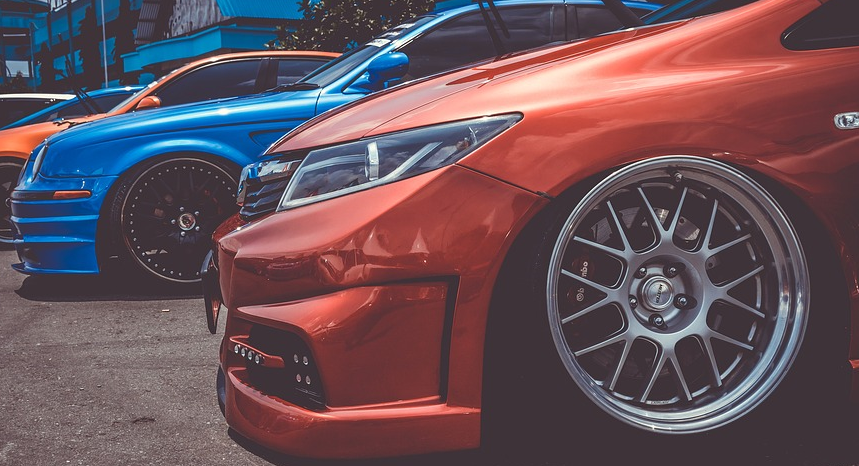 During a special sales event, the dealership offers a 10% discount off of the retail price. After the discount, how much will a customer pay for this vehicle?Are you ready for more?This car dealership pays the salesperson a bonus for selling the car equal to 6.5% of the sale price. How much commission did the salesperson lose when they decided to offer a 10% discount on the price of the car?11.3: Commission at a GymFor each gym membership sold, the gym keeps $42 and the employee who sold it gets $8. What is the commission the employee earned as a percentage of the total cost of the gym membership?If an employee sells a family pass for $135, what is the amount of the commission they get to keep?11.4: Card Sort: Percentage SituationsYour teacher will give you a set of cards. Take turns with your partner matching a situation with a descriptor. For each match, explain your reasoning to your partner. If you disagree, work to reach an agreement.Lesson 11 SummaryThere are many everyday situations where a percentage of an amount of money is added to or subtracted from that amount, in order to be paid to some other person or organization:For example,If a restaurant bill is $34 and the customer pays $40, they left $6 dollars as a tip for the server. That is 18% of $34, so they left an 18% tip. From the customer's perspective, we can think of this as an 18% increase of the restaurant bill.If a realtor helps a family sell their home for $200,000 and earns a 3% commission, then the realtor makes $6,000, because , and the family gets $194,000, because . From the family's perspective, we can think of this as a 3% decrease on the sale price of the home.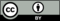 © CC BY Open Up Resources. Adaptations CC BY IM.goes tohow it workssales taxthe governmentadded to the price of the itemgratuity (tip)the serveradded to the cost of the mealinterestthe lender (or account holder)added to the balance of the loan, credit card, or bank accountmarkupthe selleradded to the price of an item so the seller can make a profitmarkdown (discount)the customersubtracted from the price of an item to encourage the customer to buy itcommissionthe salespersonsubtracted from the payment that is collected